В ДОУ функционирует  7 групп,  1 из которых коррекционной направленностиЧисленный состав воспитанников: 123  ребенкаДошкольное учреждение  реализуетПРИМЕРНУЮ ОБЩЕОБРАЗОВАТЕЛЬНУЮ ПРОГРАММУ  ДОШКОЛЬНОГО ОБРАЗОВАНИЯ«ОТ РОЖДЕНИЯ ДО ШКОЛЫ»Под редакцией Н. Е. Вераксы, Т. С. Комаровой, М. А. ВасильевойВедущие цели Программы — создание благоприятных условий для полноценного проживания ребенком дошкольного детства, формирование основ базовой культуры личности, всестороннее развитие психических и физических качеств в соответствии с возрастными и индивидуальными особенностями, подготовка к жизни в современном обществе, к обучению в школе, обеспечение безопасности жизнедеятельности дошкольникаАдминистрация и специалисты:Заведующий: Архипова Лариса ВладимировнаЗаместитель заведующего по УВР: Белоглазова Татьяна ФедоровнаЗаместитель заведующего по АХР: Архипова Маргарита АлександровнаСтарший воспитатель: Поварова Елена ВасильевнаПедагог – психолог: Шишкова Наталья ИвановнаУчитель – логопед: Макарова Лариса Александровна, Банникова Ольга Сергеевна.Музыкальный руководитель: Воинкова Елизавета Андреевна, Игнатьева Елена Анатольевна.Инструктор по физической культуре:  Парахина Алена  Федоровна, Игнатьева Елена Анатольевна. Воспитатель ИЗО: Воинкова Елизавета АндреевнаВоспительно-образовательную  работу ведут 11 воспитателей:Носкова Ирина ЛеонидовнаИванова Алена ВладимировнаЛушникова Марина ВалентиновнаЕпифанова Наталья НиколаевнаАртемьева Светлана ВладимировнаКалугина Оксана Анатольевна Речкина Маргарита Сергеевна Недокушева Дарья ИгоревнаГайдаржи Светлана ВладимировнаАлексеева Кристина ВладимировнаНиконова Наталья ВасильевнаУтро в детском саду начинается с  доброжелательного приема детей, утренней гимнастики  и сладкой  каши.  В первую половину дня педагоги ДОУ проводят с детьми интересные занятия, на которых дети познают окружающий мир, развивают свои  музыкальные и художественные способности, учатся быть сильными,  смелыми и ловкими. Ежедневно с детьми проводятся прогулки на свежем воздухе. После прогулки воспитанников кормят горячим обедом и укладывают спать. После сон часа дети  полдничают,  играют в любимые игры.  Два раза в месяц с детьми проводятся праздники и развлечения,  на которых дети  заряжаются положительными эмоциями и хорошим настроением. Уважаемые родители!Сотрудники  детского сада «Рябинушка» с большим удовольствием ждут Вас и ваших детей в стенах нашего дошкольного учреждения. Рабочие по ремонту здания и сооруженийПотешкин Михаил НиколаевичМезенцев  Николай ЮрьевичКастеляншиПолукарова Раиса Ивановна Короткова Наталья ВладимировнаДворникиКороткова Наталья ВладимировнаМезенцев  Николай Юрьевич Воинкова Елена ИвановнаЕвдокимова Любовь НиколаевнаСторожаКунгурцева Нина ПетровнаГерасименко Юрий НиколаевичШироносова Галина ИвановнаМогильникова Галина Ивановна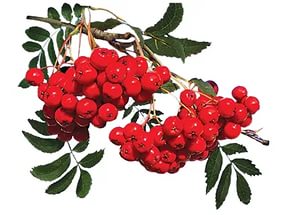 Муниципальное казенное  дошкольное образовательное учреждение «Детский сад комбинированного вида «Рябинушка»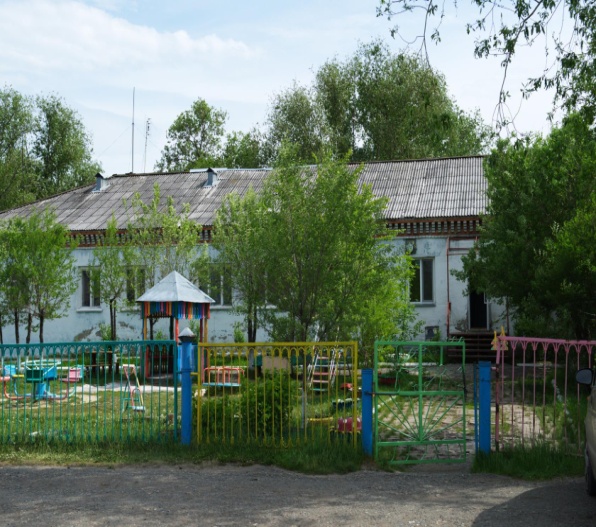 Наш адрес: 641231, Курганская область, Варгашинский район, р.п. Варгаши,ул. Космонавтов, 1Аул. Осипенко, 29ул. Рабочая, 2/1филиал  с. Варгаши ул. Центральная, 79Вкусно кормят сладкой кашей и борщомПрокопьева Олеся ВалерьевнаПолукарова Раиса ИвановнаДашевских Светлана Васильевна Булатова Ольга Николаевна                 Узянова Светлана АлександровнаМладшие воспитателиНовикова Алена АлександровнаИванова Анна СергеевнаВасильева Аннастасия Николаевна Алексеева Наталья АлександровнаКузьмина Наталья ВалентиновнаКурилкина Надежда АфонасьевнаКалугина Светлана Михайловна Следят за чистотой и порядком Уборщик служебных помещений Осипова Людмила АнатольевнаМашинист по стирке бельяЕмельянова Светлана ВикторовнаЕфанова Ирина АлександровнаУзянова Светлана Александровна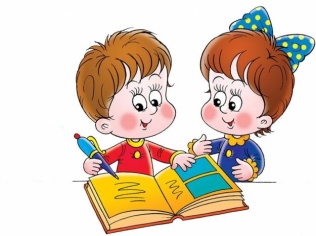 .